Пояснительная запискаДанная программа разработана с целью профилактики употребления психоактивных веществ (далее – ПАВ), формирования здорового образа жизни обучающихся и предназначена для реализации в образовательной организации среднего профессионального образования.Появление новых видов наркотических средств и психотропных веществ, расширение масштабов незаконного их распространения диктуют необходимость принятия системных комплексных сбалансированных мер, активизирующих профилактические механизмы наркопотребления и уменьшающих масштабы немедицинского потребления наркотиков и его последствий.Профилактика злоупотребления наркотиками – комплекс социальных, образовательных и медико-психологических мероприятий, направленных на выявление и устранение причин и условий, способствующих распространению и потреблению наркотических и других психоактивных веществ, предупреждение развития и ликвидацию негативных личностных, социальных и медицинских последствий злоупотребления наркотическими веществами.Мероприятия профилактики наркотической зависимости направлены в основном на подростков и молодежь.В период взросления подросток решает несколько специфических задач, связанных с его развитием: - принятие своей внешности и расширение возможностей своего тела; - усвоение специфики поведения и образа своей мужской или женской роли; - установление новых, более зрелых отношений с ровесниками обоих полов; - формирование эмоциональной независимости от родителей и других взрослых; - подготовка к профессиональной карьере;- формирование социально-ответственного поведения (подготовка к участию в деятельности общества и усвоение политической и общественной ответственности гражданина); - построение системы ценностей и этического сознания как ориентиров собственного поведения, расширение личностного пространства, переживание стрессов; - отношение к жизни и смерти.Нерешенные по различным причинам задачи взросления оказывают влияние на дальнейшее развитие личности, блокируют возможности самораскрытия и роста. Одним из способов ухода подростков от решения задач взросления является употребление ими наркотических веществ. В связи с этим, перед взрослыми встает вопрос помощи подросткам в решении задач взросления без наркотиков, что становится сейчас достаточно трудным в связи с широким распространением наркотических веществ.В условиях образовательных организаций данная работа должна быть постоянной и целенаправленной, ведь именно в период окончания школы и перехода на профессиональное обучение подросток сталкивается со многими проблемами «взрослой жизни».Вчерашний школьник еще не готов полностью отказаться от детства и перейти в разряд самостоятельной молодежи, что зачастую ведет к трудностям самоопределения, и самосознания. В этом и должны помочь ему педагоги и родители.Воспитательная работа по профилактике наркомании и формированию здорового образа жизни должна вестись систематически и планомерно.Основные задачи воспитательной работы по профилактике наркомании в любой образовательной организации:- формирование у студентов убеждения в том, что употребление наркотиков наносит ущерб здоровью, приводит к утрате трудоспособности и радости человеческого общения;- создание условий для формирования у студентов устойчивых установок на неприятие наркотических веществ;- развитие у подростков полезных привычек использования свободного времени, стремления к творчеству, к занятию спортом;Для работы по направлениям, не входящим в основную деятельность учреждения, планируется привлечение специалистов заинтересованных структур (нарколога, медицинского психолога, инспектора ОПДН и др.).Цель программыСоздание условий для формирования мотивации к здоровому образу жизни в молодежной среде и первичная профилактика употребления психоактивных веществ.Задачи- информирование подростков о пагубном воздействии психоактивных веществ на организм человека и последствиях злоупотребления ими;- информирование подростков о службах помощи, досуговых центрах, службах занятости для молодежи;- создание условий для личностного роста подростков и самореализации;- формирование у подростков навыков ответственного поведения, навыков сознательного отказа от ПАВ в ситуации давления группы;- создание условий для формирования позитивного отношения к себе и окружающему миру;- привлечение активной молодежи к общественной деятельности по реализации проекта.- Развитие системы организованного досуга и отдыха подростков "группы риска".Целевая аудитория, на которую направлена программа: Студенты колледжа.Принципы программы: доступность: обучающихся получают консультативную помощь педагогов, психологов, врачей бесплатно; анонимность: любые виды помощи оказываются без фиксирования обратившихся, а тем более без оповещения каких-либо третьих лиц; опосредованность: работа по профилактике зависимостей ведется без использования прямых мер по противодействию им. системность: системный подход к решению вопроса профилактики наркотической зависимости при взаимодействии с различными учреждениями системы профилактики. Формы, методы и приемы профилактической работы:1. Диагностика обучающихся на предмет склонности к отклоняющемуся поведению.2. Тренинги по непрямой профилактике зависимостей, связанной с актуализацией основных жизненных ценностей и нахождением конструктивного выхода из конфликтных ситуаций как формы актуализации личности.3. Подготовка материалов по проблеме для обсуждения на педагогических советах и родительских собраниях.4. Работа в группах по отработке основных коммуникативных форм, норм общения, позволяющая найти свое новое положение в социуме.5. Просвещение обучающихся в области личной гигиены, антиалкогольная и антиникотиновая пропаганда, разъяснение последствий наркомании и СПИДа для человеческого организма.6. Вовлечение обучающихся в спортивно- оздоровительные объединения, привитие навыков здорового образа жизни.Этапы реализации программыI. Подготовительный этап (сентябрь) • Диагностика трудностей и проблем.• Обработка результатов.II. Практический (октябрь - май) • Реализация программы.• Отслеживание результатов.• Коррекция программы.• Отработка технологий и методов работы.III. Обобщающий (июнь) • Анализ и обобщение результатов.• Соотнесение результатов с поставленными целями.• Оформление и описание результатов.ПЛАН РЕАЛИЗАЦИИ ПРОГРАММЫ.Прогнозируемый результат внедрения программы по профилактике употребления ПАВ и формированию здорового образа жизни студентов колледжа:1. Овладение основными знаниями о значении здорового образа жизни, о последствиях приёма наркотиков, алкоголя и никотина, их влиянии на организм, о роли досуга в формировании образа жизни, об основных правилах личной безопасности и сохранения здоровья.2. Овладение следующими умениями: применять основные приёмы улучшения и сохранения здоровья, активно и доброжелательно контактировать с людьми, реализовывать свои способности в одном из видов спорта, проявлять творческие способности в коллективно-творческих делах.3. Использование спорта и творчества для выхода из эмоционально-напряженного состояния.4. Формирование навыков здорового образа жизни и эффективных поведенческих стратегий и личностных ресурсов у подростков.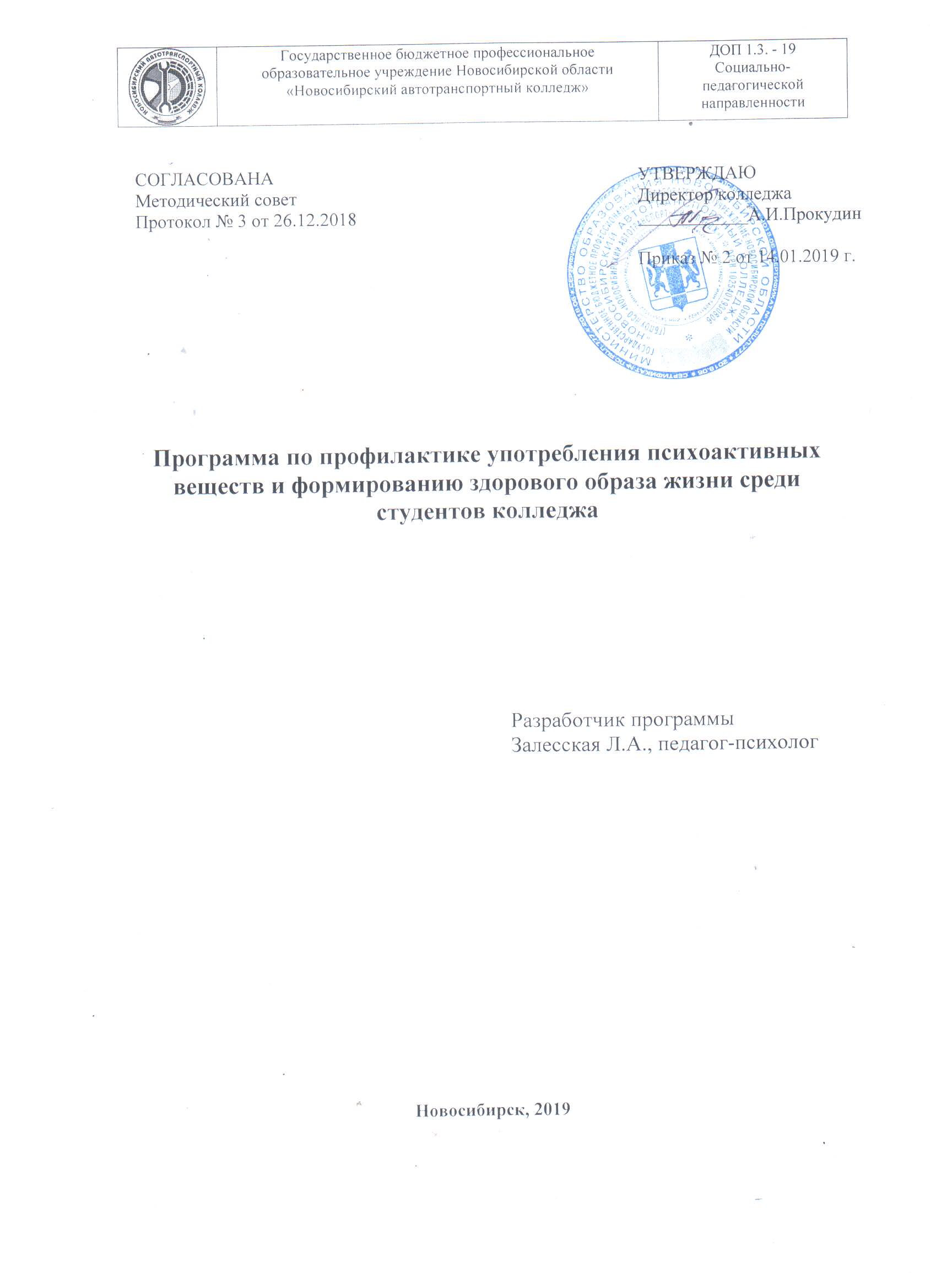 Учебный годУчебный годУчебный годУчебный год№МероприятияСрок исполненияОтветственные 1Привлечение обучающихся к культурно-досуговой деятельности (кружки, секции).В течение всего годаЗаведующие отделениями, классные руководители групп 2Составление базы данных по обучающимися, имеющим отклонения в поведении, и семьям неблагополучного характера с целью последующей помощи им.Сентябрь классные руководители групп,Заведующие отделениями3Комплекс мероприятий, проводимый в рамках профилактики правонарушений и наркозависимости.Октябрь-ноябрь  Заведующие отделениями, классные руководители групп, психолог4Организация и проведение Всероссийского «Дня здоровья».Апрель  классные руководители групп, Преподаватель физ.культуры5Беседы врачей и психологов с обучающимися по профилактике употребления психически-активных веществ.В течение всего периодаМед. работник, психологклассные руководители групп6Анкетирование обучающихся с целью контроля за их адаптацией к новым условиям обучения.Январь-февраль психологклассные руководители групп7Классные часы, посвященные результатам тестирования и анкетирования.В течение всего периодапсихологклассные руководители групп11Анкетирование обучающихся с целью выявления знаний и отношения детей разных возрастных групп к здоровому образу жизни.Ноябрь     психологклассные руководители групп12Участие в мероприятиях (играх, олимпиадах, конференциях) тематики АНТИ – СПИДНоябрь - декабрь     психологклассные руководители групп13Беседы «Наркотики: зависимость и последствия» в рамках проведения Дня борьбы с наркоманией (7 декабря)Декабрь  Мед. работник, преподаватель ОБЖ14Участие в международной акции АНТИ – СПИД.ДекабрьЗаведующие отделениями, психологклассные руководители групп18Родительские собрания, беседы с детьми и родителями, консультации для родителей обучающихся, имеющих отклонения в поведении и замеченных в употреблении ПАВ.В течение периода реализации программыЗаведующие отделениями, классные руководители групп21Волонтёрское движение по организации пропаганды ЗОЖ и правил безопасного поведения.В течение годаЗаведующие отделениями, ГИБДД, ГО и МЧС22Подготовка и распространение специальных материалов антинаркотической направленности: буклеты, брошюры, социальная реклама.В течение годаЗаведующие отделениями, психологМед. работник23Ведение учета посещаемости обучающихся «группы риска»”. В течение годаЗаведующие отделениями 24Проведение заседания Совета профилактики правонарушений. Ежемесячно Зам. Директора по УР,Заведующие отделениями26Ведение журнала взаимодействия специалистов по профилактике девиантного поведения обучающихся.В течение годаЗаведующие отделениями психолог27Организация выставок творческих работ обучающихся по здоровому образу жизни.В течение годаклассные руководители групп28Проведение беседы по здоровому образу жизни, отказе от курения, регулярном питании, о режиме дня, занятиях спортом.В течение годаМед. работник,Врачи мед. Центра «Ювентус» 30Обучение педагогических работников ОУ современным формам и методам своевременного выявления первичных признаков девиантного поведения и злоупотреблениями психоактивными веществами среди обучающихся.В течение годаРаботники здравоохраненияПсихолог,  Заведующие отделениями 